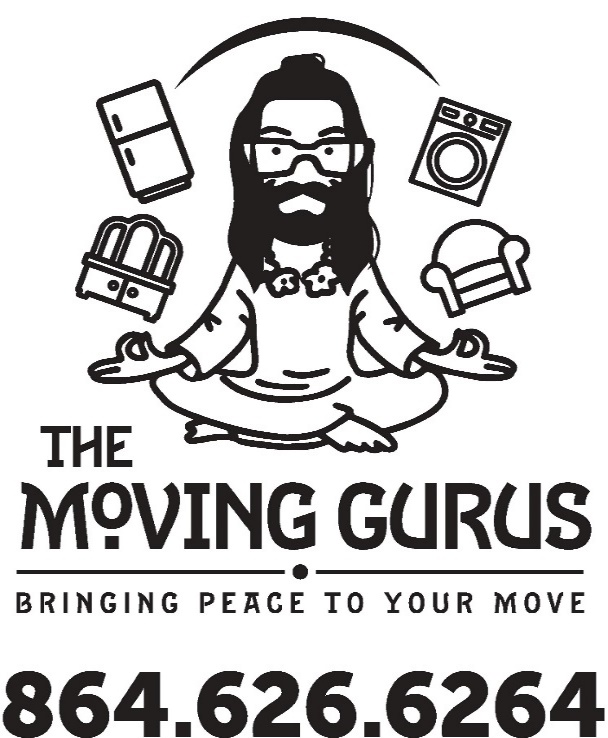 The Moving Gurus L.L.C.306 N Miller st.Greer, SC 29650TheGuru@themovinggurus.comRegulations and Schedule of Charges Applicable to Intrastate Household goods moved within the state of South CarolinaApplicability of TariffThis tariff describes the rates and fees applicable to the intrastate household goods moved by The Moving Gurus L.L.C. in the state of South Carolina.Table of ContentsTitle Page……………………………………………………………………………………………………..1Applicability Statement………………………………………………………………………………..2Table of Contents…………………………………………………………………………………………3Transportation Charges………………………………………………………………………………..4Hourly Rates…………………………………………………………………………………………………4Downtime Charges……………………………………………………………………………………….4Piano Fees…………………………………………………………………………………………………….5Gun safe Fees…………………………………………………………………………………………..…..5Heavy Item Fee……………………………………………………………………………………………..5Packing and Moving Supplies………………………………………………………………………..6Claims……………………………………………………………………………………………………………6Delays……………………………………………………………………………………………………………6Transportation ChargesAll Transportation Charges will be described below.Hourly RatesThe Move will be charged on a quarter hour basis with a two-hour minimum charge.  Charges will begin when the truck/movers arrive at the location and will end when the customer declares the move to be complete. The time will then be rounded up or down to the nearest quarter hour.Moving Services                                          Days                                                              ChargesTwo Gurus(pack/unpack/load/unload)         Monday-Thursday                                              $125/hrTwo Gurus(pack/unpack/load/unload)          Friday-Sunday                                                   $125/hr Additional GurusEach additional Guru will cost $50/hr extraAdditional TrucksEach additional truck will require two Gurus and will be charged the applicable rate according to the day of the weekDowntimeDowntime due to customer will be charged at the standard hourly rate. Customer will not be charged for downtime due to the Moving Gurus LLC. Minimum ChargesA three-hour minimum charge will be applied to all moves under three hours. After three hours customers will be charged by rounding to the nearest quarter hour after the move is complete.Travel FeeA $1.75 per mile fee will be applied for each truck. For moves within a 20 mile radius of The Moving Gurus office Mileage will be charged from The Moving Gurus office to the pickup location and to the drop off location. For moves in which any location is outside a 20 mile radius of The Moving Gurus office round trip mileage will be applied. Google maps will be used to determine mileage.DepositA three-hour deposit plus travel fee is required for any job >40 miles from the office location.Credit Card FeeA 3% credit card fee will be applied to the end total of any transaction completed using a credit card or debit card.  Heavy/Bulky Item FeesPianos (48” or less)$100 min. piano fee for each piano3 Gurus with a 3 hr minimum No Grand Pianos or “Baby Grands”Travel Fees will be applied as stated abovePianos (above 48”)$150 Large piano fee will be applied for each piano4 Guru @the 3 hour minimumNo Grand Pianos or “Baby GrandsTravel Fee will be applied as stated aboveGun Cabinet/Gun Safe/Safe (Under 400 lbs)$100 Gun safe/Safe fee will be applied for each gun safe3 Gurus with a 3 hour minimumGun safe must be emptyTravel fee will be applied as stated aboveGun Cabinet/Gun Safe/Safe (400-600 lbs)   $200 Large Safe Fee will be applied for each safe + 4 Gurus for a 3 hour minimum Safe must be emptyTravel Fee will be applied as stated aboveAny heavy Item, piano, or gunsafe that must travel more than 5 consecutive steps during a move will require two extra movers.Heavy Item Fee200 to 400 lbs2 Gurus with a 3 hour minimum charge plus $100 heavy item fee400 to 600 lbs4 Gurus with a 3 hour minimum charge plus a $200 heavy item feeSuppliesBoxes…………………………………………………………………..$2.50 per box(small/med) $3.50/box(large)Wardrobe Box……………………………………………………..$15.00 per boxBlankets……………………………………………………………..$12.00 Cam-buckle Straps…………………………………………………$8.00 Packing Paper Cost Charge…………………………………..$20.00A 6% sales tax will be added to all supplies sold by The Moving Gurus.The Moving Gurus will not move any item containing gas or any other hazardous materials and reserves the right to decline moving any item the supervisor feels may be dangerous or illegal.The Moving Gurus reserves the right to decline moving any item of an extremely fragile nature or any item the supervisor feels is improperly packed or stored.The Moving Gurus is not responsible for any items packed by the customer. Any boxes with items of an extremely fragile nature should be labeled and pointed out to the supervisorSection 21.ClaimsA. All claims for damages, overcharges, or loss must be made within 30 days of the move.  Claims may be written and attached to the bill of lading or emailed to claims@themovinggurus.com  All claims made after 30 days will be null and void.B. The Moving Gurus reserves the right to inspect any damaged items.C. The Moving Gurus reserves the right to repair the damage in question. If repair is not possible, The Moving Gurus will compensate for the damage using a straight-line depreciation based on the market model.D. The Moving Gurus does not assume liability for any item of an extremely valuable nature. The Moving Gurus will not accept responsibility for any item of actual or intrinsic value that comes into our possession with or without our knowledge.2. DelaysThe Moving Gurus cannot be responsible for any delays in the transportation of goods due to acts of God or unseen forces